Borang Pelantikan Jawatankuasa Teknikal Projek ICT(Sila isi maklumat projek mengikut contoh yang diberi supaya surat perlantikan boleh dikeluarkan)Disediakan Oleh:-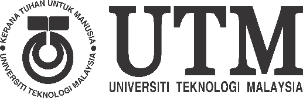 JABATAN PERKHIDMATAN DIGITAL (UTMDIGITAL)
PEJABAT PENGURUSAN PROJEK (PMO)
NAMA PROJEK:TAJUK TENDER:KOD PROJEK:NO. TENDER:NOPERKARAMAKLUMAT1Ahli JK yang dilantikNama ahli, peranan dan bahagian atau jika dari luar UTMDigital namakan PTJ terlibat2Tarikh SuratSemasa/Back Dated:(Sila pilih satu. Jika back dated nyatakan tarikh)3Tarikh lantikan1 Mac 2018 sehingga 31 Jun 20184Term of Reference (TOR)Merancang dan menyediakan arah tuju dan strategi projekMengenalpasti aktiviti projek dan jadual perlaksanaan secara terperinciMelaksanakan projek mengikut skop dan jadualMengenalpasti isu dan masalah perlaksanaan projek dan cadangan penyelesaianMemantau kemajuan perlaksanaan projekMenyediakan laporan projek5Kekerapan MesyuaratBila diperlukanNama:Jawatan:Tarikh: